    		      JUNIOR SCHOOL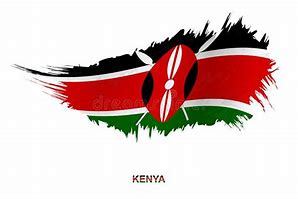 KENYA JUNIOR SCHOOL EDUCATION ASSESSMENT                      KJSEAFORMATIVE ASSESSMENT PRACTICAL ASSESSMENT                            AGRICULTURE AND NUTRITION              NAME __________________________________________              SCHOOL _________________________________________                  ASSESSMENT NO_________________ DATE_________The teacher has provided you with some items used in baking.Identify them. (6 mks)A -………………………………B -……………………………… C-……………………………… D -………………………………E -……………………………… F- ……………………………… What is the use of each of the baking tools identified above?(6 mks)…………………………………………………………………………………………….…….……………….………………………………………………………………………………………………….………………..…………………………………………………………………………………………………………………………………………………………………………………………………………………………………………List down any other baking utensil.(1 mk)a. ……………………………………………………………………………………………………………………..You have been provided with small kitchen tools and equipment used for measuring and weighing.Draw each of them and state the use.(10 mks)You have been provided with the following Sauce pan/ sufuriaPlatesWooden spoons, clean waterProtective clothing, source of heatImprovised pot holderKitchen cloth,Kitchen dustbin,Working surface.You have also been provided with vegetables Stem vegetableFruit vegetables Seed vegetables Pod vegetables Flower vegetables You are required to:Prepare the vegetable for cooking appropriately.(20 mks)Taste the raw vegetables, texture and colour and record your observations in the following table.Effect of heat ( boiling on the vegetables) (9 mks)Summarise the effect of heat (boiling) on the vegetables (3 mks)Tool/ equipmentFunction Measuring jugs are used for measuring quantities of liquidsMeasuring cups are used for measuring dry ingredients Weighing scales are used to weigh ingredients in the kitchenThermometers are used to measure temperature when cooking. For example meat thermometers.Timers are used to time during cooking.Vegetable 8 Mins 16 Mins 24 MinsKalesTomatoes Flower vegetableQuality Effect of heat  ( boiling) on vegetables colourTexture Taste 